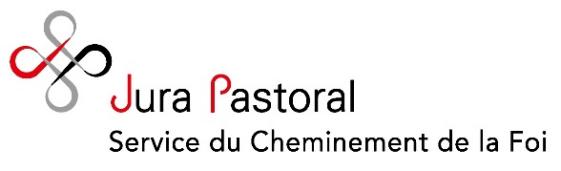 Fiche d’animation « Où demeures-tu ? » 					Temps fort pour le Carême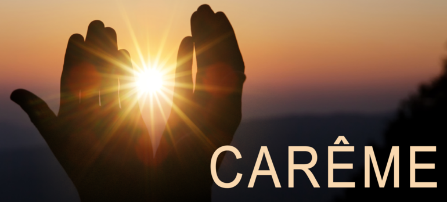 Lc 24, 32	 	“Notre coeur n’était-il pas brûlant en noustandis qu’Il nous parlait ?”  Intention de la rencontre 	: 	T’es où, quel chemin prendre ?Retrouver les traces de la présence du 			Seigneur ressuscité dans nos vies___________________________________________________________________________Phase d’éveil (Démarrer la rencontre) :Rituel d’accueil BAO -> AccueilPour les enfants jusqu’à 13 ans :Déposer un choix d’objets courants, de décoration de fête et d’images des célébrations pascales sur une table, chacun choisit ce qui lui rappelle la fête de Pâques. On en discute et on essaie de retrouver quel est le vrai sens de la fête de Pâques, pour les chrétiens.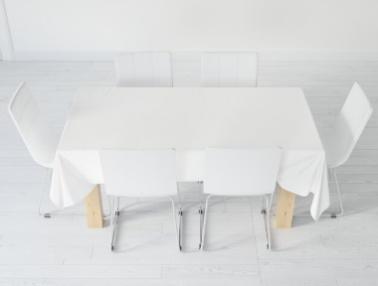 BAO -> Images de Pâques      Pour les 13 ans et plus: Nappe muette : Carême - Car Aime	      Chacun écrit ce qu’il lui vient spontanément en lisant ces mots.Visionnage de la vidéo : Le Carême c’est quoi ? BAO-> Vidéo    Lien : https://www.youtube.com/watch?v=a2ctJdlK7-oAstuce: dans “paramètres” réduire la vitesse de défilement à 0,75 pour mieux entendre les idées émises. Ne pas hésiter à mettre sur pause pour mieux voir les slogans intéressants.Articulation à vivre: Nous sommes dans cette période d’attente, du Carême, qui nous conduit et nous prépare à vivre le Triduum pascal du vendredi au dimanche de Pâques. Comment et quand prendre le temps de se préparer? Est-ce que ces fêtes signifient encore quelque chose dans notre vie?___________________________________________________________________Phase d’exploration (découverte) :Pour les - de 13 ans :Raconter l’histoire du chemin d’Emmaüs (Lc 24, 13-35), rappeler que cette histoire se déroule le matin de Pâques, alors que tout le monde croit que Jésus est dans son tombeau depuis trois jours !BAO -> Texte : Récit avec des objets, d’après Luc 24 (13-35)Godly Play sur Pâques ou Emmaüs avec questions d’émerveillement : La Semaine Sainte et Les Disciples d’Emmaüs (texte avant ou après Pâques)	-> Disponible dans les secrétariats du SCF.-> Une animatrice SCF est à disposition sur demande. Kamishibaïs : Emmaüs -> disponible dans les secrétariats du SCF.-  Ajouter la question : Jésus, t’es où depuis ce temps-là ? -  Laisser les enfants s’exprimer et terminer en proclamant que Jésus-Christ est maintenant avec nous, par exemple, à travers le pain qu’on mange ensemble, tous les jours depuis ce temps-là !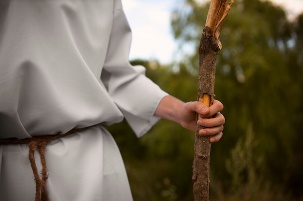 Pour les + de 13 ans :Lecture du texte de Luc (Lc 24, 13-35) en soulignant que l’histoire se déroule au matin de Pâques, alors que les femmes sont au tombeau à chercher Jésus.	BAO -> Texte Lc 24, 13-35Sortir les éléments importants du texte, ce qui les touchent ou les questionnent.Sur un tableau ou une grande feuille (qu’on pourra avoir sous les yeux plus tard), noter ces éléments dans une 1e colonne et y ajouter ensuite, dans une 2e colonne, les réflexions principales émises sur la nappe muette.  Est-ce qu’on retrouve, dans nos colonnes, des émotions communes ressenties par les disciples sur le chemin d’Emmaüs et par les participants à propos du mot Carême/Car aime ? Souligner ou entourer en couleur les mots qui reviennent plusieurs fois. Approfondir la discussion et cerner les éléments qui pourraient aussi s’appliquer aux fêtes de Noël, de Pâques, de l’Ascension et de Pentecôte (en rappelant ce qu’elles commémorent) : La joie - La peur - La surprise - L’incompréhension - L’attente - La recherche ?T’es où Seigneur ? ?Terminer en faisant prendre conscience que dans chacune de ces fêtes, on retrouve des gestes et des objets identiques (symboliques) comme le Pain. Celui-ci est présent soit sous la forme de gâteaux de fête en famille, ou d’un repas à partager avec des amis ou d’hosties à l’église, etc. C’est cette “Com-union” que Jésus-Christ nous invite tous les jours à partager entre nous et particulièrement le dimanche lors de la messe. Grâce à ce geste de partage, Jésus est présent avec nous tous les jours. Articulation à vivre : Jésus-Christ est venu sur la Terre (Noël) pour nous aider à surmonter toutes nos peurs et particulièrement la mort (Pâques). Les étapes de sa vie forment un tout et son départ (Ascension) permet au Souffle de l’Esprit de nous rejoindre à son tour (Pentecôte) et de nous soutenir dans nos choix de vie, si on lui en laisse la place. Noël et Pâques nous préparent donc à la Pentecôte, à recevoir ce souffle.___________________________________________________________________Phase d’évaluation (jouer et créer) : Pour les petits et 6-10 ans:Demander de rejouer l’histoire d’Emmaüs en mettant du matériel à disposition : maisons, tissu pour le chemin, vaisselle de poupée pour l’auberge, personnages en bois ou en plastique, etc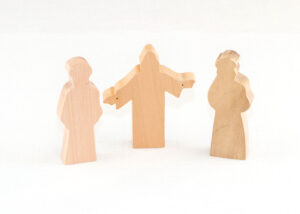 Ou à partir du Goldy Play. Ou en mimant la scène en groupe :Former 3 groupes avec les enfants, apprendre avec chaque groupe un ou deux gestes communs.Les 3 groupes interagissent à tour de rôle pendant la lecture lente du texte- un groupe mime les disciples sur le chemin, à l’auberge et à Jérusalem- un groupe mime l’aubergiste qui les accueille et sert le repas- un groupe mime les mouvements de Jésus sur le chemin et lors du repas, puis se   disperse parmi les autres enfants après la fraction du painOn peut revenir sur comment ils se sont sentis pendant le mime dans leur groupeBAO -> Texte : Récit avec des objets, d’après Luc 24 (13-35)Pour les 10-13 ans, les jeunes et les adultes : Créer une œuvre (peinture, collage, etc) en reprenant les éléments importants du groupe qui exprime les découvertes de ce jour : chemin, Jésus rompant le pain, etcRevenir sur la création du groupe et laisser chacun s’exprimer sur ce qu’il a pu y mettre et pourquoi cela lui semble important !On peut ensuite installer cette réalisation dans l’église pour les célébrations pascales, après l’avoir gardé sous les yeux pour le temps de prière.___________________________________________________________________Phase d’interpellation et intériorisation (Prier, célébrer) :Déplacement au coin-prière, avec les objets du chemin d’Emmaüs des petits ou l’œuvre de groupe des plus grands.Allumer une bougie ou le cierge pascal de l’année passée (le nouveau cierge sera béni et utilisé lors de la veillée pascale)Chant : clip-vidéo communauté de l’Emmanuel “Il est vivant”   		BAO -> Chant Lecture du texte biblique Lc 24, 13-35 (mime en groupe pour les petits éventuellement)En silence, on regarde le travail réalisé ensemble (décor de la narration des enfants ou l’oeuvre du groupe des plus âgés)Déposer sur cette œuvre, ou tout autour, les mots : Chemin- Pain- Pâques- Ascension- Pentecôte BAO -> Mots CarêmeOn peut formuler spontanément des intentions de prière à partir de ce qui nous vient en admirant ce travail : Seigneur, merci pour...Prière du Notre PèreBénédiction sur nos familles et sur nous-mêmes pour nous aider sur notre chemin de Pâques___________________________________________________________________Pour aller plus loin...Texte sur les symboles du lapin de Pâques et des œufs colorés. Bao -> Pour aller plus loin : PourquoiHistoire d’Emmaüs du livret de textes : “les disciples d’Emmaüs” de Bernard Hubler, Collection Ouvre les yeux, Editions du Signe 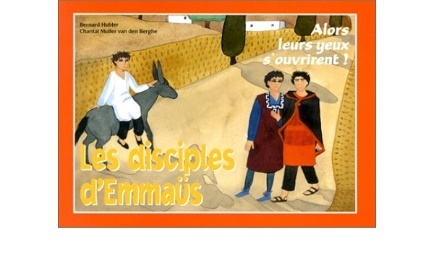 -> Disponible dans les secrétariats du SCFMéthode pédagogique visuelle “les disciples d’Emmaüs”, centre catéchétique de FribourgBAO -> Pour aller plus loin : Méthode pédagogique visuelle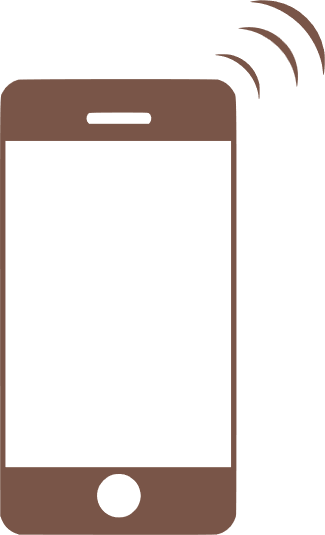                                                                                                             Lc 24, 13-35